Business InformationCompany Name                                                                                                                    Telephone Number                             Fax NumberStreet                                                                                   City                                          State                                        Zip Code               Contact NameFederal Tax ID                                                                                  Number of Shipments Per Week                                         Email AddressBilling InformationTO GET PREFERRED RATES, YOU MUST ENTER CREDIT CARD NUMBERName on Card                                                   Billing Address                                                                          Phone NumberCredit Card Number                                                                                                     ExpirationTrade ReferenceCompany Name 1                                                 AddressPhone Number                                                    Contact Name                                                            Years AssociatedCompany Name 2                                                AddressPhone Number                                                    Contact Name                                                            Years Associated                          AgreementBy executing this agreement, I agree that I have read this application and the terms and conditions associated herewith and that everything stated herein is true and correct to the best of my knowledge. I authorize ESUREX, to verify any of the information contained herein, and to report such information in accordance with the Fair Credit Reporting Act (F.C.R.A.), or any other applicable laws or regulations. I understand that the acceptance of merchant status and use of ESUREX, service will be subject to the terms of this application and merchant agreement and any other agreements provided by any service providers of ESUREX. I understand that upon first usage of services that I agree to all terms and conditions of ESUREX, and its service providers and ESUREX, may terminate my account at any time. I also agree to be responsible for all charges incurred according to such terms, and in connection with the use of ESUREX, services. I certify that I am at least eighteen years of age and that I am authorized to enter into this agreement on behalf of the prospective member company. I consent to and authorize ESUREX, and its affiliates and/or service providers to monitor and/or record my telephone conversations with any of their representatives to better ensure quality service. Acceptance of merchant status depends on certain criteria that may or may not include payment  history  to  others,  legal  action  taken  by  others  and/or  law  enforcement  actions.  I  hereby  grant  permission  to  ESUREX,  to  disclose  information  relating  to  my account  to  its  affiliated  and/or  service  providers  and  understand  that  it  is  not  ESUREX,  policy  to  release  information  except  for  marketing,  administration  and  legal purposes.  ESUREX,  will  not  release  any  information  concerning  my  account  except  as  provided  for  by  law  or  as  provided  for  in  this  agreement.  I hereby authorize ESUREX, to act on my behalf and hereby appoint them as my representative/power of attorney for the purpose of setting and maintaining a business relationship with its/my service providers. I shall also agree to hold harmless ESUREX, and shall indemnify them in any legal action arising out of third party relationships therewith. As a merchant I agree to indemnify and hold harmless ESUREX, for any and all 3rd party determinations or actions. I understand that ESUREX, or its service providers must receive payment for services rendered in connection with my membership in ESUREX, within 15 days of billing date, unless other such arrangements are made in writing. In such case if payment is not received, I authorize ESUREX, to debit my credit card or bank account by electronic means or paper draft and I understand that I will be  notified  if  such  action  is  taken.  I  understand  that  ESUREX,  may  terminate  my  merchant  status  at  any  time  for  any  reason  whatsoever.  If my merchant  status  is terminated, I agree to immediately stop using merchant services and will promptly return all materials related to ESUREX. I understand and agree that if at any time during or after the course of this agreement that if a dispute arises between ESUREX, myself and/or my company, that I will agree to resolve the matter through arbitration in accordance with the rules of the American Arbitration Association in the County of San Diego, State of California upon written request by either party. In the even legal action is commenced by either party venue shall be proper in the County of San Diego, State of California and the prevailing party shall be entitled to an award of reasonable attorney fees and costs.Signature                                                                                    Print Name                                                                                             DateUSE EXTRA PACKAGING MATERIAL TO SECURE SHIPMENTNothing will tip a thief off, like the unmistakable sound of the high dollar “rattle”. Utilizing additional packaging materials will prevent unwanted movement and lower the chances of losing the valuables within.DOUBLE BOX EACH SHIPMENT TO AVOID SMASH & GRABOnce your shipment has been successfully secured and Preventative measures have been taken, place and identical Shipping label on your original package and then place it in another box. This will assist in preventing “smash & grab” Techniques and lessen the amount of lost contents.INSURE SHIPPING ADDRESS CORRECTInsure that all of the shipping information is correct Always send your packages “Signature Required” and Make prior arrangements with recipients, to insure that they will be available to sign for packages being sentto them.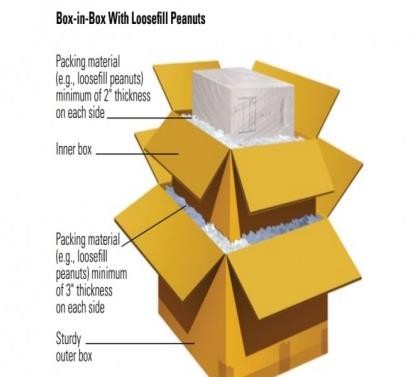 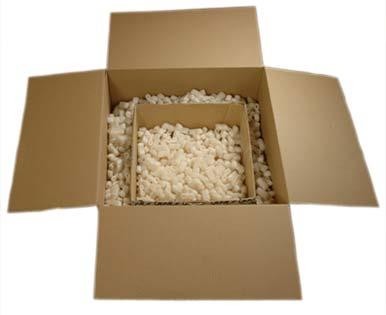 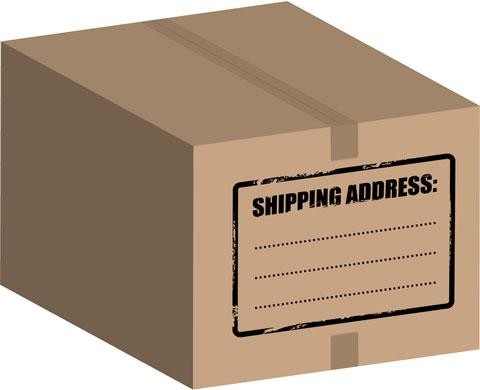 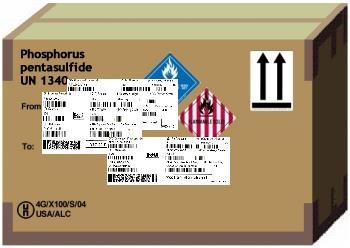 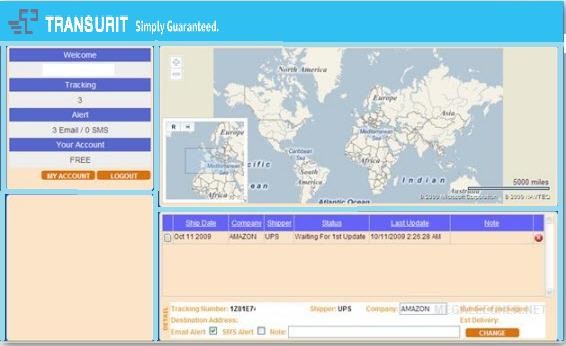 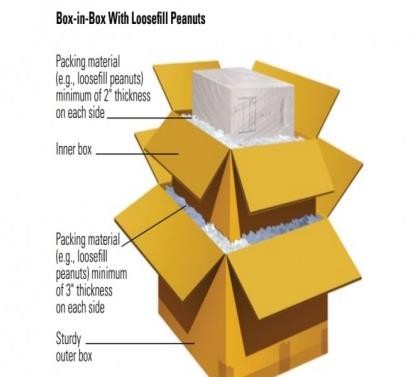 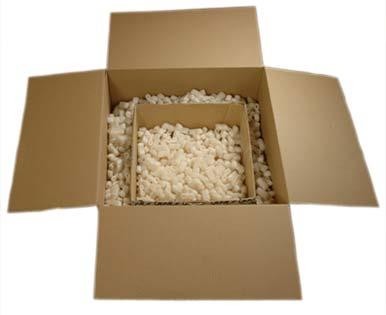 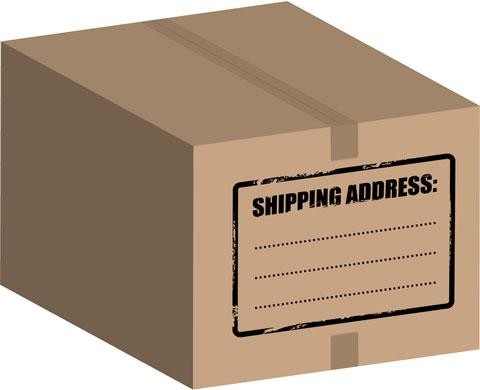 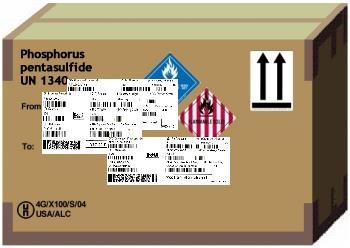 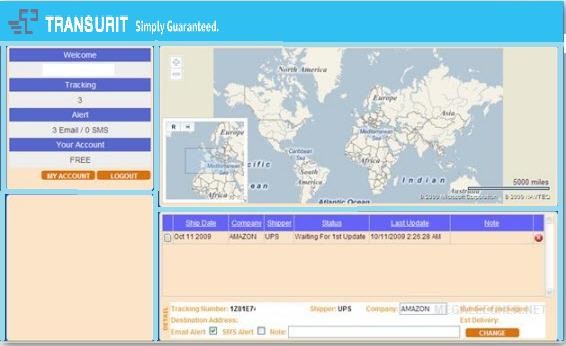 AVOID USING IDENTIFYING REFERENCES ON LABELSAvoid using shipper and recipient addresses that refer to the Contents within the package. “Jewelry, Watches, Gems, etc.” will catch a thief’s eye, without question. Abbreviations or shortened company names are good ways to avoid sending up the proverbial high dollar red flags.FOLLOW UP ON IN-TRANSIT PROGRESS DURING SHIPMENTMaintaining a constant watch on your shipments until theySafely reach their destination is a good habit that will assistIn the prevention of shipment interruptions and/or misrouting. Tracking numbers are a valuable tool, as well as, information that should be shared with only those parties directly involved.Questions and concerns should be addressed to merchant services and can be reached through electronicEmail: support@Esurex.comPhone: +1619550 4029Always consult shipping rules and instructions.Country                                                    Country                                                    Country                                                Country                                               CountryAfghanistan                               3/O       Channel_Islands(UK)                1/D       Guinea                                    2/M      Mexico                                   2/C       Sierra_Leone                          3/M Albania                                       2/M      Chile                                            2/N       Guinea-Bissau                        2/M      Micronesia                            2/M      Singapore                               2/F Algeria                                        3/M      China                                           2/L        Guyana                                   2/L        Moldova                                2/M      Slovak_Republic                    3/M American_Samoaz                   2/M      Colombia                                    3/L        Haiti                                         3/I         Monaco                                 1/D       Slovenia                                  3/M Andorra                                      1/H       Congo                                         3/M      Honduras                                3/K       Mongolia                               2/M      Somalia                                   3/ Angola                                        3/M      Cook_Islands                             2/K       Hong_Kong                            1/F        Montserrat                           3/I         South_Africa                          2/M Anguilla                                      3/I         Costa_Rica                                 2/K       Hungary                                  1/M      Morocco                                3/M      Spain                                       1/H Antigua                                      2/I         Croatia                                        2/M      Iceland                                    1/H       Mozambique                        3/M      Sri_Lanka                                2/O Argentina                                   2/L        Curacao                                      2/I         India                                        2/O       Namibia                                 3/M      St._Kittsand_Nevis                2/I Armenia                                     2/M      Czech_Republic                         2/M      Israel                                       1/J        New_Caledonia                    2/K       St._Lucia                                 2/I Aruba                                          2/I         Dem._Republic_of_Congo      3/M      Italy                                         2/E        New_Zealand                       1/J        St._Maarten_Martin            1/I Australia                                    1/J         Denmark                                    1/H       Ivory_Coast                            3/M      Nicaragua                              3/K       St._Thomas                            1/I Austria                                        1/H       Djibouti                                      3/M      Jamaica                                   3/I         Niger                                      3/M      St._Vincent                             1/I Azerbaijan                                 3/M      Dominica                                    2/I         Japan                                       1/G       Nigeria                                   3/M      Suriname                                3/L Bahamas                                    2/I         Dominican_Republic                2/I         Jordan                                     2/J        Northern_Ireland(UK)         1/D       Swaziland                               3/M Bahrain                                       2/J         Ecuador                                      2/L        Kazakhstan                             3/M      Norway                                  1/H       Sweden                                   1/H Bangladesh                                3/O       Egypt                                           3/J        Kenya                                      3/M      Oman                                     2/J        Switzerland                            1/H Barbados                                   2/I         El_Salvador                                3/K       Korea_South                          2/J        Pakistan                                 2/O       Syria                                         3/J Barbuda                                     3/I         England(UK)                               1/D       Kuwait                                     2/J        Palau                                      2/M      Taiwan                                    1/F Belarus                                       3/M      Equatorial_Guinea                   3/M      Kyrgyzstan                              3/M      Palestine_Autonomous      3/J        Tanzania                                 3/M Belgium                                      1/D       Eritrea                                         3/M      Laos                                         3/K       Panama                                 2/K       Thailand                                  2/J Belize                                          3/K        Estonia                                        2/M      Latvia                                       3/M      Papua_New_Grunea           2/K       Togo                                        3/M Benin                                          3/M      Ethiopia                                      3/M      Lebanon                                  2/J        Paraguay                               2/L        Trinidadand_Tobago            3/I Bermuda                                    2/I         Faroe_Islands                            2/H       Lesotho                                   3/M      Peru                                        2/L        Tunisia                                     3/M Bhutan                                       3/O       Fiji                                                2/K       Liberia                                     3/M      Philippines                            2/J        Turkey                                     2/J Bolivia                                        3/L        Finland                                        1/H       Liechtenstien                         1/H       Poland                                   2/M      Turkmenistan                        3/M Bonaire                                      3/I         France                                         1/D       Lithuania                                 2/M      Portugal                                 2/H       Turks_&_Caicos_Islands      3/I Bosnia-Herzegovina                3/M      French_Guiana                          2/L        Luxembourg                           1/D       Puerto_Rico                          1/D       Uganda                                   3/M Botswana                                   3/M      French_Polynesia                     2/M      Macau                                     2/F        Qatar                                      2/J        Ukraine                                   2/M Brazil                                           2/L        Gabon                                         2/M      Macedonia                             2/M      Reunion_Island                    2/M      United_Arab_Emirates        2/J British_Virgin_Islands             1/I         Gambia                                       3/M      Madagascar                           2/M      Romania                                2/M      Uruguay                                  3/L Brunei                                         2/J         Georgia                                       3/M      Malawi                                    2/M      Rwanda                                 3/M      US_Virgin_Islands                 1/I Bulgaria                                      2/M      Germany                                    1/E        Malaysia                                 3/J        Saba                                       3/I         Uzbekistan                             3/M BurkinaFaso                              3/M      Ghana                                         3/M      Maldives                                 2/O       SaipaN                                   2/K       Vanuatu                                  3/K Burundi                                      3/M      Gibraltar                                     1/M      Mali                                         3/M      San_Marino                          2/E        Vatican_City                           1/E Cambodia                                  2/K        Greece                                        1/H       Malta                                       2/H       Saudi_Arabia                        2/M      Venezuela                               3/LCameroon                                  3/M      Greenland                                  1/H       Marshall_Islands                   2/M      Scotland(UK)                         1/D       Vietnam                                  2/JCanada                                       1/A- BGrenada                                     2/I         Martinique                             2/I         Senegal                                  3/M      Wales(UK)                              1/DCape_Verde                              2/M      Guadeloupe                               3/I         Mauritania                             2/M      St._Barthelemy                    2/I         Wallis_and_Futuna               3/M Cayman_Islands                       1/I         Guam                                          1/K       Mauritius                                2/M      St._Croix                                1/I         Yemen_Arab_Republic        3/J Central_African_Republic      3/M      Guatemala                                 2/K       Nepal                                       3/O       St._Eustatius                         1/I         Zambia                                    3/M Chad                                            3/D       Indonesia                                   3/J        Netherlands_(Holland)        1/D       St._John                                 2/I         Zimbabwe                              3/M Cypress                                       2/J         Ireland                                        1/D       Netherlands_Antilles           1/I         Seychelles                             1/Mcountry                                                     A           B            C            D            X          Country                                                                 A            B            C            D            X          Country                                                      A            B            C            D            XAland Islands / AX                                903        903        607        603          3        Brunei / BN                                                          905        905                                       2        Equatorial Guniea / GQ                          908        908                                       3Albania / AL                                           907        907                                       2        Bulgaria / BG                                                        907        907                                       2        Eritrea / ER                                                908        908                                       3Algeria / DZ                                            907        907                                       3        Burkina Faso / BF                                                908        908                                       3        Estonia / EE                                               907        907        610        609          2American Samoa / AS                          907        907                                       2        Burundi / BI                                                          908        908                                       3        Ethiopia / ET                                             908        908                                       3Andorra / AD                                         907        907        607        603          1        Cambodia / KH                                                    907        907                                       2        Faroe Islands / FO                                    903        903                                       2Angola / AO                                           908        908                                       3        Cameroon / CM                                                   908        908                                       3        Fiji / FJ                                                        907        907                                       2Anguilla / AI                                           902        900                                       3        Canary Islands / ES                                             903        903                                       1        Finland / FI                                                903        903        607        603          1Antigua & Barbuda / AG                     902        900                                       2        Cape Verde / CV                                                  908        908                                       2        France / FR                                                901        901        605        601          1Argentina / AR                                      906        900        610        609          2        Cayman Islands / KY                                           902        900                                       1        French Guiana / GF                                  906        900                                       2Armenia / AM                                        907        907                                       2        Central African Rep / CF                                    908        908                                       3        French Polynesia / PF                              907        907                                       2Aruba / AW                                            902        900                                       2        Chad / TD                                                              908        908                                       3        Gabon / GA                                               908        908                                       2Australia / AU                                        904        904        608        604          1        Chile / CL                                                               906        900        610        609          2        Gambia / GM                                            908        908                                       3Austria / AT                                            903        903        607        603          1        China / CN                                                            904        904        608        604          2        Georgia / GE                                              907        907                                       3Azerbajan / AZ                                       907        907                                       3        Colombia / CO                                                     906        900        610        609          3        Germany / DE                                           901        901        605        601          1Azores (Portugal) / PT                          903        903                                       2        Congo / CG                                                           908        908                                       3        Ghana / GH                                               908        908                                       3Bahamas / BS                                         902        900                                       2        Cook Islands / CK                                                907        907                                       2        Gibraltar / GI                                             907        907                                       1Bahrain / BH                                          905        905                                       2        Costa Rica / CR                                                    906        900        610        609          2        Greece / GR                                               903        903        607        603          1Bangladesh / BD                                   905        905                                       3        Cote D'Ivoire / CI                                                 908        908                                       3        Greenland / GL                                         903        903                                       1Barbados / BB                                        902        900                                       2        Croatia / HR                                                         907        907                                       2        Grenada / GD                                            902        900                                       2Belarus / BY                                           907        907                                       3        Curacao / AN                                                       902        900                                       2        Guadeloupe / GP                                     902        900                                       3Belgium / BE                                          901        901        605        601          1        Cyprus / CY                                                           905        905                                       3        Guam / GU                                                904        904                                       1Belize / BZ                                              906        900                                       3        Czech Republic / CZ                                            907        907        610        609          2        Guatemala / GT                                        906        900        610        609          2Benin / BJ                                               908        908                                       3        Denmark / DK                                                      903        903        607        603          1        Guernsey / GG                                          903        903        607        603          3Bermuda / BM                                       902        900                                       2        Djibouti / DJ                                                         908        908                                       3        Guinea / GN                                              908        908                                       2Bhutan / BT                                            905        905                                       3        Dominica / DM                                                    902        900                                       2        Guinea Bissau / GW                                908        908                                       2Bolivia / BO                                            906        900                                       3        Dominican Republic / DO                                  902        900        606        602          2        Guyana / GY                                              906        900                                       2Bonaire / AN                                          902        900                                       3        East Timor / TP                                                    905        905                                       3        Haiti / HT                                                   902        900                                       3Bosnia / BA                                            907        907                                       3        Ecuador / EC                                                         906        900        610        609          2        Holland / NL                                              901        901        605        601          3Botswana / BW                                     908        908                                       3        Egypt / EG                                                             905        905                                       3        Honduras / HN                                         906        900        610        609          3Brazil / BR                                               906        900        610        609          2        El Salvador / SV                                                   906        900        610        609          3        Hong Kong / HK                                        901        901        606        602          1British Virgin Islands / VG                   902        900                                       1        England (UK) / GB                                               901        901        605        601          1        Hungary / HU                                            907        907        610        609          1A = UPS Worldwide Express                                                                                               X = Declared Value Limitation CodeB = UPS Worldwide Express – origination from Dade & Broward counties FL          1 = $30,000 to final destinationC = UPS Worldwide Expedited – Originating from Western U.S.                                 2 = $10,000 to final destinationD = UPS Worldwide Expedited – Originating from Eastern U.S.                                  3 = $10,000 to first point of entryFor shipments from Eastern U.S. in these states: Alabama, Connecticut, Delaware, District of Columbia, Florida, Georgia,Illinois, Indiana, Iowa, Kentucky, Maine, Maryland, Massachusetts, Michigan, Missouri, New Hampshire, New Jersey, New York, N. Carolina, Ohio, Pennsylvania, Rhode Island, S. Carolina, Tennessee, Vermont, Virginia, W. Virginia and Wisconsin.For shipments from Western U.S. in these states: Alaska, Arizona, Arkansas, California, Colorado, Hawaii, Idaho, Kansas, Louisiana, Minnesota, Mississippi, Montana, Nebraska, Nevada, New Mexico, N. Dakota, Oklahoma, Oregon, S. Dakota, Texas, Utah, Washington and Wyoming.Country                                  A           B           C           D           X       Country                                         A           B           C           D           X       Country                                                    A           B           C           D           XIceland / IS                            903       903                                  1       Maderia (Portugal) / PT            903       903                                  3       Norway / NO                                           903       903       607       603       1India / IN                               905       905       608       604       2       Malawi / MW                              908       908                                  2       Oman / OM                                             905       905                                  2Indonesia / ID                       904       904       608       604       3       Malaysia / MY                             904       904       608       604       3       Pakistan / PK                                           905       905                                  2Iraq / IQ                                 905       905                                  3       Maldives / MV                             907       907                                  2       Palau / PW                                               907       907                                  2Ireland / IE                            901       901       605       601       2       Mali / ML                                      908       908                                  3       Panama / PA                                           906       900       610       609       2Israel / IL                               905       905                                  2       Malta / MT                                   907       907                                  2       Papua New Guinea / PG                       907       907                                  2Italy / IT                                 901       901       605       601       2       Marshall Islands / MH               907       907                                  2       Paraguay / PY                                         906       900                                  2Ivory Coast / CI                    908       908                                  3       Martinique / MQ                        902       900                                  2       Peru / PE                                                  906       900       610       609       2Jamaica / JM                         902       900                                  3       Mauritania / MR                         908       908                                  2       Philippines / PH                                      904       904       608       604       2Japan / JP                              901       901       606       602       1       Mauritius / MU                           908       908                                  2       Poland / PL                                              907       907       610       609       2Jersey / JE                             903       903       607       603       3       Mexico / MX                                  84         80         74         74       2       Ponape / FM                                           907       907                                  3Jordan / JO                            905       905                                  2       Micronesia / FM                          907       907                                  2       Portugal / PT                                           903       903       607       603       2Kazakhstan / KZ                   907       907                                  3       Moldova / MD                             907       907                                  2       Qatar / QA                                               905       905                                  2Kenya / KE                             908       908                                  3       Monaco / MC                               901       901       605       601       1       Reunion / RE                                           908       908                                  2Kiribati / KI                            907       907                                  3       Mongolia / MN                            904       904                                  2       Romania / RO                                         907       907                                  2Korea (South) / KR              904       904       608       604       2       Montenegro / CS                        907       907                                  3       Rota / MP                                                907       907                                  3Kosrae / FM                          907       907                                  3       Montserrat / MS                         902       900                                  3       Rwanda / RW                                          908       908                                  3Kuwait / KW                         905       905                                  2       Morocco / MA                             907       907                                  3       Saba / AN                                                 902       900                                  3Kyrgyzstan / KG                   907       907                                  3       Mozambique / MZ                      908       908                                  3       Saipan / MP                                             907       907                                  2Laos / LA                                907       907                                  3       Namibia / NA                               908       908                                  3       San Marino (Italy) / SM                        901       901       605       601       2Latvia / LV                             907       907       610       609       3       Nepal / NP                                    905       905                                  3       Saudi Arabia / SA                                   905       905                                  2Lebanon / LB                        905       905                                  2       Netherlands (Holland) / NL901       901       605       601       1       Scotland / GB                                          901       901       605       601       1Lesotho / LS                          908       908                                  3       Netherlands Antilles / AN         902       900                                  1       Senegal / SN                                            908       908                                  3Liberia / LR                            908       908                                  3       New Caledonia / NC                   907       907                                  2       Serbia / CS                                               907       907                                  3Libya / LY                               907       907                                  3       New Zealand / NZ                       904       904                                  1       Seychelles / SC                                        908       908                                  1Liechtenstein / LI                 903       903       607       603       1       Nicaragua / NI                             906       900       610       609       3       Sierra Leone / SL                                    908       908                                  3Lithuania / LT                       907       907       610       609       2       Niger / NE                                     908       908                                  3       Singapore / SG                                        901       901       606       602       2Luxembourg / LU                 901       901       605       601       1       Nigeria / NG                                 908       908                                  3       Slovakia / SK                                           907       907       610       609       3Macau / MO                         901       901       606       602       2       Norfolk Island / NF                     907       907                                  3       Slovenia / SI                                            907       907       610       609       3Macedonia / MK                  907       907                                  2       Northern Ireland (UK) / GBMadagascar / MG                908       908                                  2       Northern Mariana Islands/ MP901       901       605       601       1       Solomon Islands / SB                             907       907                                  3907       907                                  3A = UPS Worldwide Express                                                                                               X = Declared Value Limitation CodeB = UPS Worldwide Express – origination from Dade & Broward counties FL          1 = $30,000 to final destinationC = UPS Worldwide Expedited – Originating from Western U.S.                                 2 = $10,000 to final destinationD = UPS Worldwide Expedited – Originating from Eastern U.S.                                  3 = $10,000 to first point of entryFor shipments from Eastern U.S. in these states: Alabama, Connecticut, Delaware, District of Columbia, Florida, Georgia, Illinois, Indiana, Iowa, Kentucky, Maine, Maryland, Massachusetts, Michigan, Missouri, New Hampshire, New Jersey, New York, N. Carolina, Ohio, Pennsylvania, Rhode Island, S. Carolina, Tennessee, Vermont, Virginia, W. Virginia and Wisconsin.For shipments from Western U.S. in these states: Alaska, Arizona, Arkansas, California, Colorado, Hawaii, Idaho, Kansas, Louisiana, Minnesota, Mississippi, Montana, Nebraska, Nevada, New Mexico, N. Dakota, Oklahoma, Oregon, S. Dakota, Texas, Utah, Washington and Wyoming.Country                                                                                                               A             B             C              D             X              Country                                                                                                                                      A             B             C              D             XSouth Africa / ZA                                                                                             908        908                                               2        Turkmenistan / TM                                                                                                             907        907                                           3Spain / ES                                                                                                           903        903        607        603              1        Turks and Caicos Islands / TC                                                                                         902        900                                           3Sri Lanka / LK                                                                                                   905        905                                               2        Tuvalu / TV                                                                                                                              907        907                                           3St. Barthelemy (Guadeloupe) / GP                                                          902        900                                               2        Uganda / UG                                                                                                                            908        908                                           3St. Christopher (St. Kitts and Nevis) / KN                                             902        900                                               2        Ukraine / UA                                                                                                                           907        907                                           2St. Croix (U.S. Virgin Islands) / VI                                                            902        900                                               1        Union Island / VC                                                                                                                  902        900                                           1St. Eustatius (Netherlands Antilles) / AN                                             902        900                                               1        United Arab Emirates / AE                                                                                                905        905                                           2St. John (U.S. Virgin Islands) / VI                                                              902        900                                               2        United Kingdom / GB                                                                                                          901        901        605        601          1St. Kitts and Nevis / KN                                                                                 902        900                                               2        Uruguay / UY                                                                                                                           906        900                                           3St. Lucia / LC                                                                                                      902        900                                               2        U.S. Virgin Islands / VI                                                                                                        902        900                                           1St. Maarten (Netherlands Antilles) / AN                                               902        900                                               1        Uzbekistan / UZ                                                                                                                     907        907                                           3St. Martin (Guadeloupe) / GP                                                                    902        900                                               1        Vanuatu / VU                                                                                                                           907        907                                           3St. Thomas (U.S. Virgin Islands) / VI                                                      902        900                                               1        Vatican City (Italy) / VA                                                                                                     901        901        605        601          1St. Vincent and the Grenadines / VC                                                       902        900                                               1        Venezuela / VE                                                                                                                       906        900        610        609          3Suriname / SR                                                                                                  906        900                                               3        Vietnam / VN                                                                                                                           904        904                                           2Swaziland / SZ                                                                                                  908        908                                               3        Virgin Gorda (British Virgin Islands) / VG                                                                 902        900                                           1Sweden / SE                                                                                                       903        903        607        603              1        Wales (United Kingdom) / GB                                                                                         901        901        605        601          1Switzerland / CH                                                                                             903        903        607        603              1        Wallis and Futuna Islands / WF                                                                                     907        907                                           3Tahiti (French Polynesia) / PF                                                                  907        907                                               2        Western Samoa / WS                                                                                                           907        907                                           3Taiwan / TW                                                                                                     901        901        606        602              1        Yap (Federated States of Micronesia) / FM                                                               907        907                                           2Tajikistan / TJ                                                                                                  907        907                                               3        Yemen / YE                                                                                                                              905        905                                           3Tanzania / TZ                                                                                                   908        908                                               3        Yugoslavia (See Serbia and Montenegro)                                                                                                                                     3Thailand / TH                                                                                                   904        904        608        604              2        Zaire (Democratic Republic of the Congo) / CD                                                      908        908                                           3Tinian (Northern Mariana Islands) / MP                                             907        907                                               3        Zambia / ZM                                                                                                                            908        908                                           3Togo / TG                                                                                                            908        908                                               3        Zimbabwe / ZW                                                                                                                     908        908                                           3Tonga / TO                                                                                                         907        907                                               3Tortola (British Virgin Islands) / VG                                                     902        900                                               1Trinidad and Tobago / TT                                                                          902        900                                               3Truk (Federated States of Micronesia) / FM                                      907        907                                               2Tunisia / TN                                                                                                      907        907                                               3Turkey / TR                                                                                                       905        905        607        603              2A = UPS Worldwide Express                                                                                               X = Declared Value Limitation CodeB = UPS Worldwide Express – origination from Dade & Broward counties FL          1 = $30,000 to final destinationC = UPS Worldwide Expedited – Originating from Western U.S.                                 2 = $10,000 to final destinationD = UPS Worldwide Expedited – Originating from Eastern U.S.                                  3 = $10,000 to first point of entryFor shipments from Eastern U.S. in these states: Alabama, Connecticut, Delaware, District of Columbia, Florida, Georgia, Illinois, Indiana, Iowa, Kentucky, Maine, Maryland, Massachusetts, Michigan, Missouri, New Hampshire, New Jersey, New York, N. Carolina, Ohio, Pennsylvania, Rhode Island, S. Carolina, Tennessee, Vermont, Virginia, W. Virginia and Wisconsin.For shipments from Western U.S. in these states: Alaska, Arizona, Arkansas, California, Colorado, Hawaii, Idaho, Kansas, Louisiana, Minnesota, Mississippi, Montana, Nebraska, Nevada, New Mexico, N. Dakota, Oklahoma, Oregon, S. Dakota, Texas, Utah, Washington and Wyoming.1. Property Insured: jewelry, collectibles, precious and semi-precious stones, diamonds (must be in a setting) and similar related goods.2. A double boxing method must be used for all conveyances made through the Esurex network.3. Collector coin shipments are limited to $10,000 per package USPS and $25,000 FedEx and UPS.4. Shipments to/from Mexico, Russia and China are not insured.5. Shipper warrants that the shipment is packaged adequately to protect the enclosed property to ensure safe transportation with ordinary care and handling and that each package is securely sealed.6. The shipper expressly warrants that he is either the owner or authorized agent of the owner of the property being shipped and that as the owner or authorized agent accepts these conditions not only for himself but on behalf of all other interested persons in this shipment.7. Overnight letters and/or envelopes are not insured.8. The airway bill (label) shall make no reference to precious commodities, such as gold, diamonds or jewelry. Shipping or Receiving names and addresses should also not contain reference to precious commodities (i.e. use abbreviations, pseudonyms, etc.)9. No values are to be declared on the air bill unless specifically instructed to do so by an authorized Esurex representative.10. All parcels are to be declared to Esurex in full. However, coverage will be in excess of that provided by the carrier, if any. Losses will be paid in the same proportion that the declared valued bears to the actual value of the shipment.11. Declared Value of the shipment shall be the amount declared by the shipper or the actual monetary value of the property as of the date of loss, whichever is less not to exceed a maximum limit of liability of $75,000 for any one package (unless otherwise specified).12. If the shipper fails to declare a value for any shipment, the value of such shipment shall be limited to $100.13. Unmanned and/or unstaffed collection points and/or drop boxes must not be used.14. All returned shipments are excluded unless the parcel is being returned because it was undeliverable.15. All potential claims sent via Esurex are to be advised to Esurex within 48 hours of the date of shipment.16. Furthermore, no claim for loss or damage shall be valid unless written notification is received by Esurex within a maximum of 14 days from the date of loss or expected time of arrival.17. A Esurex client is responsible for confirming that a signature release is not on file at the recipient location. All losses occurring as a result of signature releases are excluded absolutely. Signature required must be on every label.18. All sender and recipient label information must be complete and clear to enable the Carrier to make proper delivery and secure a delivery signature by an employee or authorized representative of the consignee.19. The shipper must be an authorized employee or agent of the approved company in order to receive insurancecoverage.20. All declarations must be reported on the same day as the shipment. Coverage is afforded from point to point. Esurex's liability under this contract is limited to pick up by (or delivery to) the carrier to the point of successful proof of delivery.21. Second Day shipments are subject to a maximum limit of coverage of $15,000 per parcel.22. Friday for Monday shipments are subject to a maximum limit of coverage of $15,000 per parcel regardless of priority status.23. The Confirmation Number provided to you by Esurex shall be affective to specific orders submitted.24. Accurate data entry into the Esurex site is the sole responsibility of the client.25. Losses occurring as a result of misinformation, improper address and/or labeling are excluded absolutely.26. Esurex is a contract carrier and not a common carrier.27. Delay, loss of market, loss of use, and any other consequential loss or damage, inherent vice, wear, tear, gradual deterioration, depreciation and similar losses are not recoverable.28. Short shipment claims are not recoverable unless the package shows evidence of tampering or damage to thepackage and the consignee so notes same in writing on the receipt document at the time of delivery or refuses acceptance due to the condition of the package.29. All collection of C.O.D. or similar shipments are at the shipper's sole risk, including, but not limited to, all risks of non-payment, fraud, compensation and credit card fraud, forgery and Esurex shall not be liable for any such actions or instruments.30. Pair and Set: It is understood and agreed that in the event of a loss of or damage to any article or articleswhich are a part of a set, the measure of loss or damage to such article or articles shall be a reasonable and fair Proportion of the total value of the set, giving consideration to importance of said article or articles, but in no event shall such loss or damage be constructed to mean total loss of set.31. International Shipments: Insurance protection shall cease upon delivery to consignee or after 15 days after arrival, while awaiting customs clearance, whichever shall first occur.32. Residential, Hotel, Trade Show, etc. Deliveries: Packages signed by any representative (i.e. concierge,doorman, front desk clerk, etc.) at the intended address (provided by the sender and/or their representatives) is considered delivered and insurance shall cease at time of such delivery.33. All of the aforementioned terms and conditions and exceptions remain unaltered unless given in writing byEsurex or its authorized agents.34. (Insurance Company) has the right to decline any claim where any condition has not been complied.35. Subject also to all Policy Terms and Conditions which may exclude but not limited to losses caused by War andMilitary Action, Nuclear Hazard, Radioactive Contamination, Terrorism, Governmental Action and similar losses.36. Statutory Insurance Regulations require us to advise you, "Any person who knowingly and with intent to defraud any insurance company or other person filed an Application for Insurance or Statement of Claim containing any materially false information or conceals for the purpose of misleading information concerning any fact material thereto commits a fraudulent insurance act which is a crime and shall also be subject to a civil penalty not to exceed $5,000 and the stated value of the claim for each violation."37. It is strongly advised that you use adhesive labeling, rather than the shipping pouches. Please call us to order them for your company.38. All packages must be sealed with clear tape on both ends.39. Due to recent problems with the Beverly Hills area, it is strongly recommended that you use an alternate address on your labels for all packages going to and from the Beverly Hills area. Another option is to put a Hold for Pick Up on the package.40. All shortage of goods or missing contents claims will be investigated by the authorities.41. Any noticeable tampering must be reported to the driver immediately.42. It is strongly recommended that each package be stamped by your company with an identifying mark on both sides of the box.43. A signature is required for all residential deliveries.44. The following high risk zip codes will be limited to $50,000 coverage per package: 10024, 10025, 10032,10036, 90013, 90014, 90210, and 90212.45. Carriers do not deliver to P.O box. You will have to use USPS for sending your packages to a P.O boxes.46. Limits for USPS priority domestic shipments is 1000 and we do not insure international USPS packages. Please understand that it is our position to protect your interests. Thank you for your cooperation.Instructions for International ShipmentsThe following program applies to all international shipments. Follow all of the guidelines as set forth in the shipping instructions. Make sure you understand limits of liability and coverage.In the attached document, look at the code legend and the number for the destination country.1.  U.S., Canada, Puerto Rico, Guam and all U.S. Territories are covered to the maximum limits of the policy.2.  All other countries with a designation of #1 are covered to its final destination up to a maximum of $30,000 per conveyance. All countries with a designation of #2 are covered to its final destination up to a maximum of $10,000 per conveyance.3.  All countries with a designation of #3 are covered to maximum of $10,000 to the first point of entry into the country. After initial entry it shall become the responsibility of the shipper for conveyance.4.  For shipments marked with a code designation of #3 it is highly recommended that you use an armoredcarrier.5.  There may be exceptions on individual shipments for higher coverage but you must call in advance to our risk department.6.  You must always use a signature required on all packages internationally (when available) or domestically.7.  Code designations may change at any time so please call 619-325-5957 for your international needs.Business to BusinessCovered up to $100,000 (all conditions must be met): FedEx PriorityCovered up to $75,000:FedEx StandardCovered up to $50,000: New York zip codes10024100251003210036Los Angeles zip codes9001390014Beverly Hills zip codes9021090212Covered up to $15,000 (regardless of priority status): Friday for Monday DeliveryFedEx 2 DayCovered up to $5,000: FedEx Express Saver FedEx Ground Residential$35,000 maximum for residential deliveries.You must use the “Signature Required” option on airway bill.Business to BusinessCovered up to $100,000 (all conditions must be met) UPS Next Day AirCovered up to $75,000: UPSNext Day Air Saver Covered up to $50,000: New York zip codes10024100251003210036Los Angeles zip codes9001390014Beverly Hills zip codes9021090212Covered up to $15,000 (regardless of priority status): Friday for Monday DeliveryUPS 2nd DayCovered up to $5,000: UPS 3 Day SelectUPS GroundResidential$35,000 maximum for residential deliveries.You must use the “Signature Required” option on airway bill.You may insure up to an additional $50,000 through UPS directly. Please call for instructions